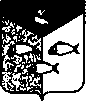 Администрация Пеновского муниципального округа Тверской областиПОСТАНОВЛЕНИЕ31.01.2023				       п.г.т.Пено					№ 59В связи с уточнением объема финансирования мероприятий, предусмотренных муниципальной программой муниципального образования Пеновский муниципальный округ «Поддержка и развитие экономического потенциала на 2021-2025 годы» Администрация Пеновского муниципального округа Тверской области   ПОСТАНОВЛЯЕТ:1. Внести в муниципальную программу муниципального образования Пеновский муниципальный округ «Поддержка и развитие экономического потенциала на 2021-2025 годы», утвержденную Постановлением Администрации Пеновского муниципального округа Тверской области от 03.02.2021  №97 (с изменениями и дополнениями от 26.01.2022 №38)   (далее – Программа)  следующие изменения:1.1. изложить раздел «Объемы и источники финансирования программы по годам ее реализации в разрезе подпрограмм» паспорта  Программа в следующей редакции:«Общий объем финансирования муниципальной программы на 2021-2025 годы – 185,32540 тыс. рублей.2021 г. – 50 894,50 тыс. рублей, в том числе:подпрограмма 1 – 18,00 тыс. рублей;подпрограмма 2 – 19,00 тыс. рублей;подпрограмма 3 – 0,00 тыс. рублей;подпрограмма 4 – 50 857,50 тыс. рублей.2022 г. – 41 367,20 тыс. рублей, в том числе:подпрограмма 1 – 46,00 тыс. рублей;подпрограмма 2 – 21,00 тыс. рублей;подпрограмма 3 – 0,00 тыс. рублей;подпрограмма 4 – 41300,20 тыс. рублей.2023 г. – 45 487,40 тыс. рублей, в том числе:подпрограмма 1 – 23,00 тыс. рублей;подпрограмма 2 – 16,00 тыс. рублей;подпрограмма 3 – 0,00 тыс. рублей;подпрограмма 4 – 45 448,40 тыс. рублей;2024 г. – 47 576,30 тыс. рублей, в том числе:подпрограмма 1 – 23,00 тыс. рублей;подпрограмма 2 – 16,00 тыс. рублей;подпрограмма 3 – 0,0 тыс. рублей;подпрограмма 4 – 47 537,30 тыс. рублей;2025 г. – 48 513,80 тыс. рублей, в том числе:подпрограмма 1 – 23,0 тыс. рублей;подпрограмма 2 – 16,0 тыс. рублей;подпрограмма 3 – 0,0 тыс. рублей;подпрограмма 4 – 48 474,80 тыс. рублей.»;1.2. изложить таблицу 1 «Информация о финансовых ресурсах, необходимых для реализации подпрограммы в разделе задач по годам реализации программы» Программы в новой редакции:«Таблица 1»1.3. изложить таблицу 2 «Информация о финансовых ресурсах, необходимых для реализации подпрограммы в разделе задач по годам реализации программы» Программы в новой редакции:«Таблица 2»1.4. изложить таблицу 4 «Информация о финансовых ресурсах, необходимых для реализации подпрограммы в разделе задач по годам реализации программы» Программы в новой редакции:«Таблица 4»1.5. изложить Приложение 1 к Программе в новой редакции в соответствии с Приложением 1 к данному постановлению.2. Данное постановление вступает в силу со дня его подписания и подлежит размещению на официальном сайте Администрации Пеновского муниципального округа в информационно-телекоммуникационной сети Интернет.Глава Пеновского муниципального округа			     В.Ф. МорозовО внесении изменений в муниципальную программу муниципального образования Пеновский муниципальный округ «Поддержка и развитие экономического потенциала на 2021-2025 годы», утвержденную Постановлением Администрации Пеновского муниципального округа Тверской области от 03.02.2021  №97Годы реализации программыОбъем финансовых ресурсов, необходимых для реализации подпрограммыОбъем финансовых ресурсов, необходимых для реализации подпрограммыИтого,тыс. руб.Годы реализации программыЗадача 1Задача 2Итого,тыс. руб.2021 год18,00,018,02022 год46,00,046,02023 год23,00,023,02024 год23,00,023,02025 год23,00,023,0Всего, тыс. руб.133,00,0133,0Годы реализации программыОбъем финансовых ресурсов, необходимых для реализации подпрограммыОбъем финансовых ресурсов, необходимых для реализации подпрограммыИтого,тыс. руб.Годы реализации программыЗадача 1Задача 2Итого,тыс. руб.2021 год3,016,019,02022 год5,016,021,02023 год0,016,016,02024 год0,016,016,02025 год0,016,016,0Всего, тыс. руб.8,080,088,0Годы реализации программыОбъем финансовых ресурсов, необходимых для реализации подпрограммыОбъем финансовых ресурсов, необходимых для реализации подпрограммыИтого,тыс. руб.Годы реализации программыЗадача 1Задача 2Итого,тыс. руб.2021 год46 372,104 485,4050 857,502022 год35 834,405 465,8041 300,202023 год39 538,905 909,5045 448,402024 год41 565,205 972,1047 537,302025 год42 994,105 480,7048 474,80Всего, тыс. руб.206 304,7027 313,50233 618,20